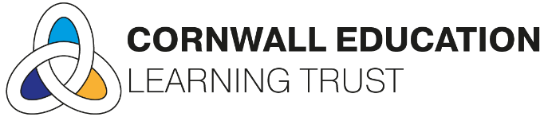 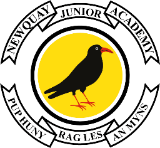 Edgcumbe Avenue, Newquay, Cornwall TR7 2NL
Tel: 01637 874543
secretary@newquayjunior.net
www.newquayjunior.net
Headteacher: Mr Craig Hayes B.ED (Hons)22nd February 2023Dear Parent/ CarerYear 5 Surf Camp Experience – Week commencing 15th MayWe are delighted to inform you that we have organised a local, one day residential Surf Camp for Year 5 pupils during the Summer Term. We will be making the most of what Newquay and its surroundings have to offer, so pupils will depart from the academy at 9.30 to walk, via the Gannel, to camp at Polly Joke campsite. On the way, they will stop off at Crantock Beach and enjoy lunch followed by a 2-hour surf lesson from the highly regarded Big Green Surf School. When they reach camp, where pupils will sleep in tents in groups of 3 or 4, they will have an opportunity to relax before an early evening meal. They will head down to Polly Joke beach for some games - and hopefully watch a golden sunset! The next morning, they will have breakfast before walking back to Newquay Junior Academy. In the coming weeks, you will receive a more extensive kit list, however pupils will only need to carry a day bag on their walk with their lunch, sun cream, water and a towel as their overnight bags will be transported to and from the camp site separately.The total cost of the Surf Camp Experience is £40 and can be paid using ParentPay. A deposit of £20 should be paid by 6th March and the remainder by 10th April.As there are five Year 5 classes, each class will go on a separate day with 5TS being divided between the other classes-further details will be provided closer to the camp.Monday 15th May -5BR          Tuesday 16th May-5MR  Wednesday 17th May 5GB     Thursday 18th May-5MA If you require some financial assistance towards the cost, please contact the office to make an application for support. We have limited funds available, and each application will be treated confidentially.Yours sincerely, Year 5 Team